ИнформацияМКОУ «СОШ х. Ново – Исправненского»о проведении месячника по благоустройству и санитарной очистке школьной и прилегающий территории25 апреля 2019 г.  С 1 апреля по 30 апреля в школе проводился месячник по благоустройству и санитарной очистке. Цель: Улучшение санитарно-экологической обстановки, благоустройство школьной территории и прилегающей территории к ней.    Участвовали учащиеся с 1-9 класс и коллектив школы.Были запланированы следующие виды деятельности:Подготовка декоративных мини- клумб.Благоустройство входной зоны  школы  цветочно-декоративными растениями.Побелка деревьев.  Уборка клумб, посадка цветочно – декоративных растений. Очистка сухостоя на прилегающей территории.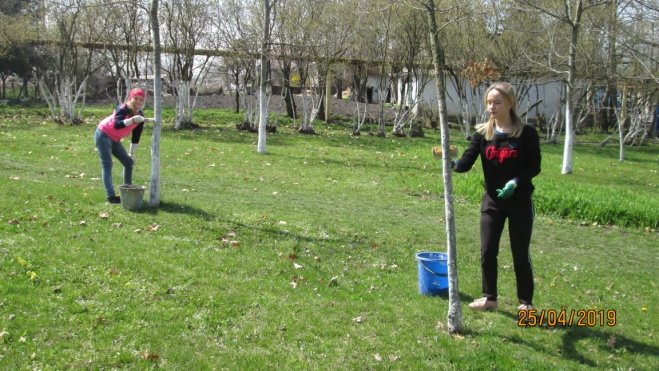 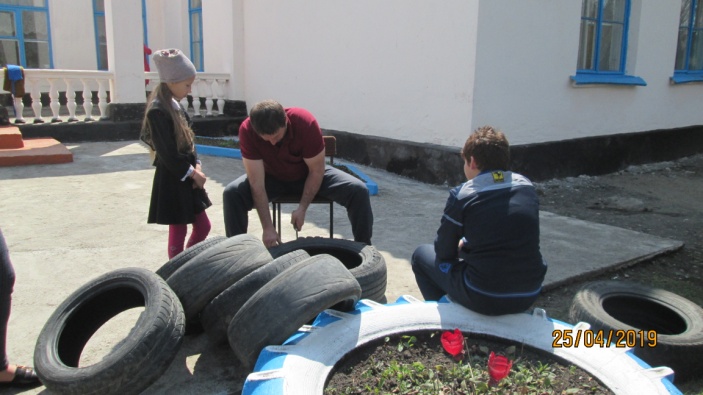 Побелка деревьев.                         Подготовка мини-клумб.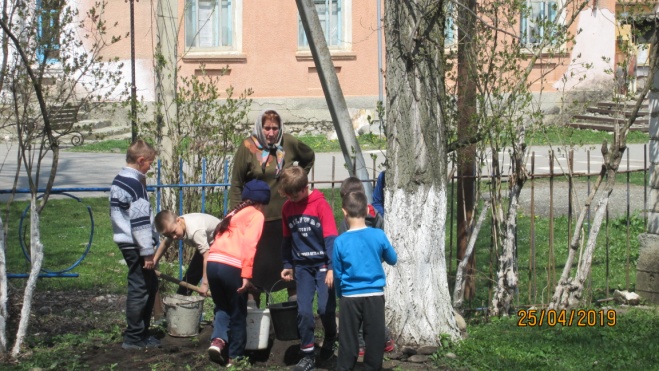 Подготовка почвы.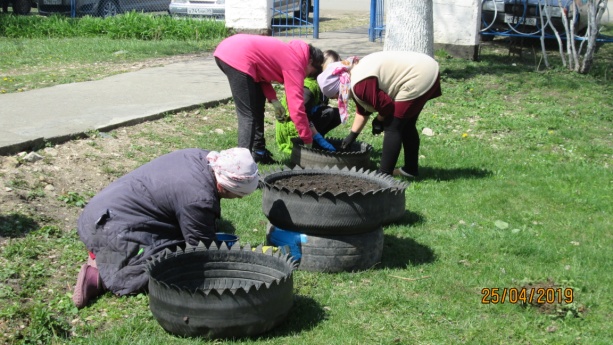 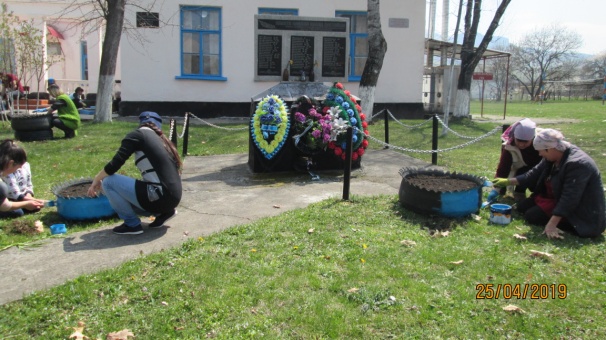 Покраска мини-клумб.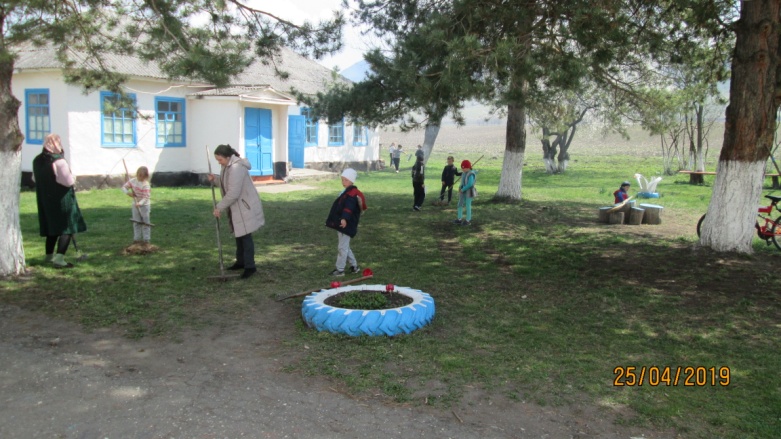 Уборка территории.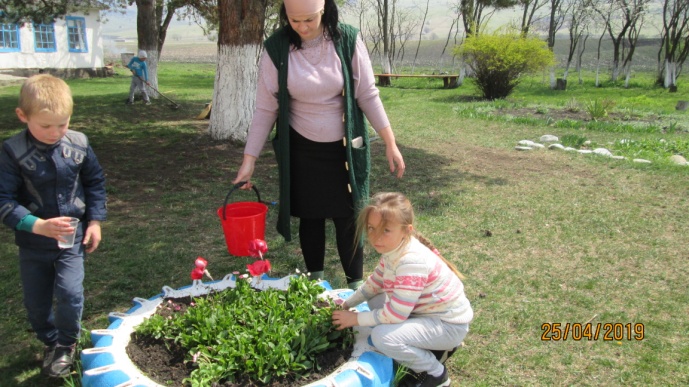 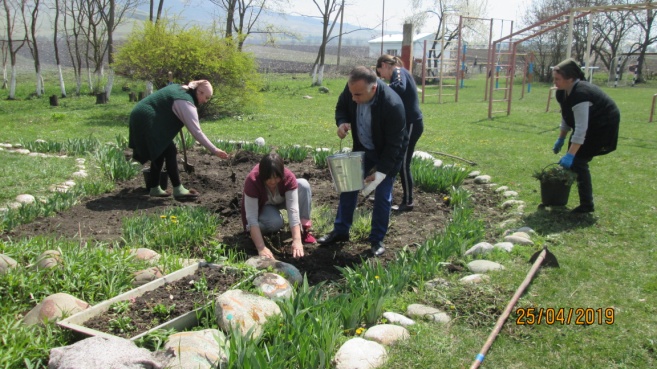 Посадка цветочно-декоративных рстений.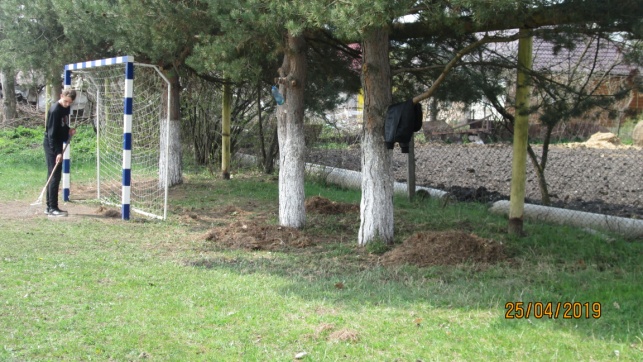 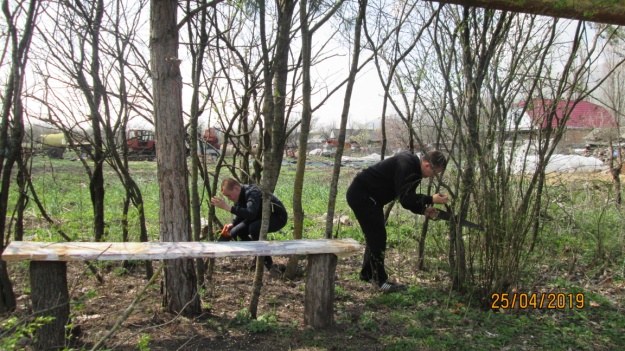 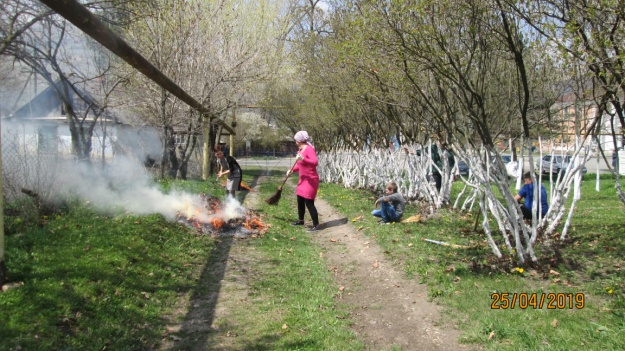 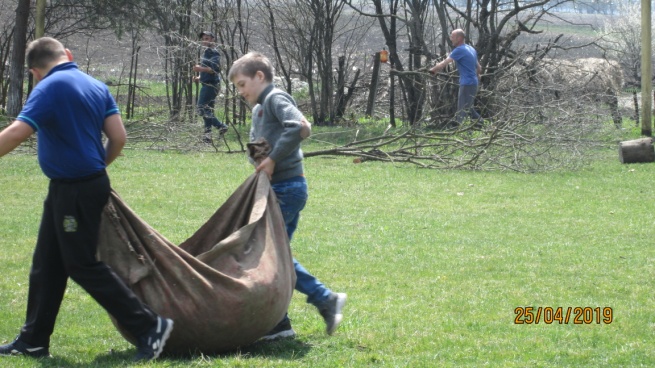 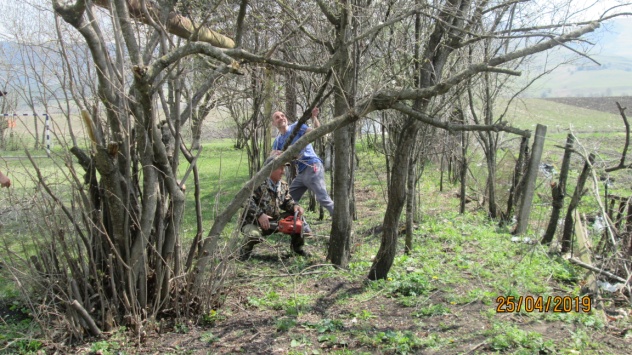 Очистка сухостоя. Результат нашей деятельности.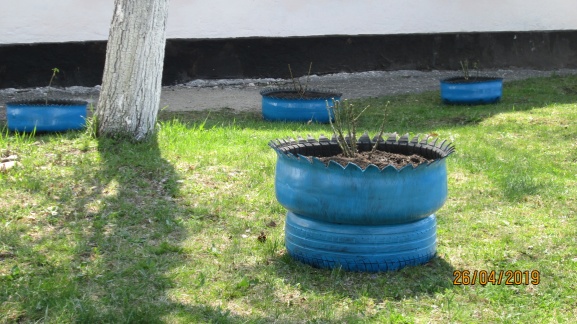 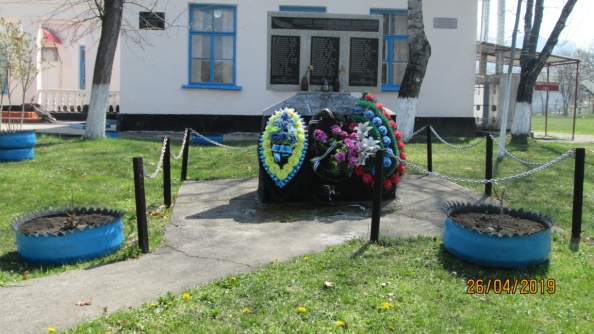 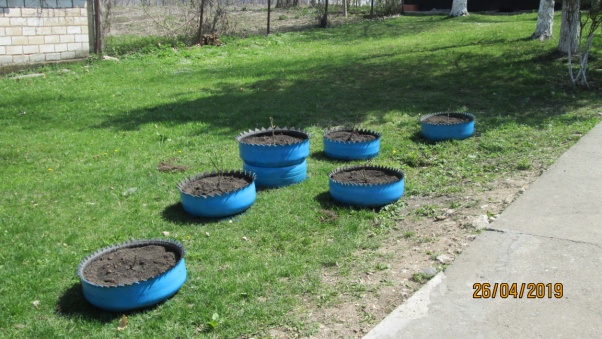 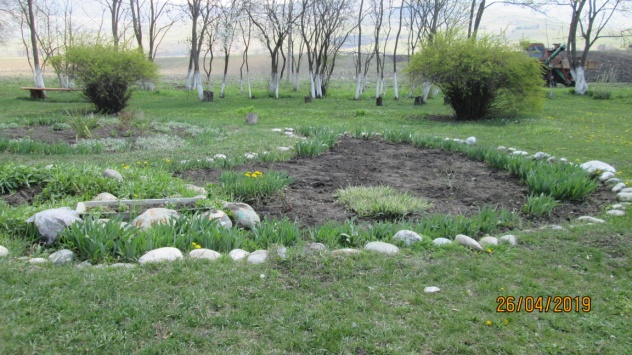 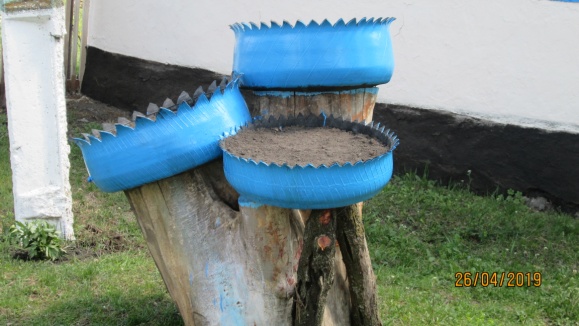 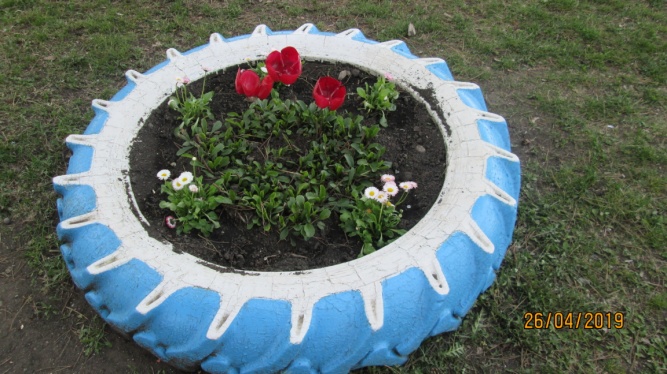 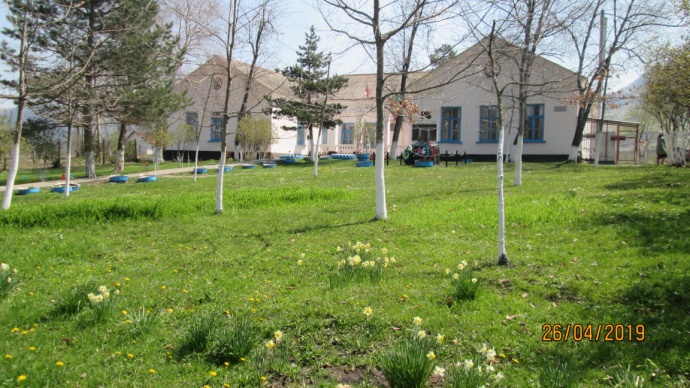 В мини-клумбы мы посадили цветы розы.     И в заключение, подводя итоги месячника, хочется отметить большую плодотворную работу, выполненную учащимися и коллективом школы.   Учащиеся получают эмоциональные впечатления,  участвуя в санитарно-экологических мероприятиях.     Хочется верить, что высаженные кустарники и цветочно-декоративные растения,  останутся в сердцах наших учащихся на долгие годы и поможет им жить в гармонии с окружающим миром. Педагог-организатор: _________ /А.Д.Ганюта/Директор школы: _________ /П.Ю.Котлярова/